Loreto, Isla Coronado, Avistamiento de Ballenas en Loreto, Avistamiento de Ballenas en López Mateos. Duración: 5 días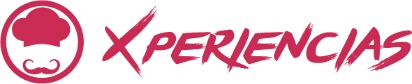 Llegadas en compartido: salidas en específico. Opción de servicio privado.Opera con un mínimo de 2 personas DÍA 01.		LORETO. A su llegada el Aeropuerto de Loreto, recepción y traslado a su hotel. El traslado se efectúa en servicio privado en Camioneta Van previamente sanitizada. Registro en el hotel.  Tarde libre por cuenta de los pasajeros. La historia de este Pueblo Mágico es, por mucho, una de las mejores razones para visitar Loreto, México, especialmente si te gusta aprender mientras estás de vacaciones. Loreto, Baja California Sur fue la primera ciudad colonial española en la península de Baja California, y el hogar de muchos misioneros jesuitas y franciscanos. Puedes transportarte al pasado mientras recorres las calles empedradas rodeadas de la arquitectura colonial del centro de la ciudad. La Misión de Loreto es una iglesia que se ha mantenido de pie sobre la ciudad desde finales de 1600, y visitar esta importante joya cultural de la ciudad y su museo son algunas de las mejores cosas que hacer en Loreto y que encontrarás en todas las guías de viaje de Loreto. También hay algunos otros sitios históricos para visitar durante tu viaje a Loreto, como las minas de sal en la Isla del Carmen, la Misión de San Javier y el Museo de las Misiones Jesuitas. AlojamientoDÍA 02.		LORETO – ISLA CORONADO 09:00 hrs. Cita en el lobby del hotel. La isla de Coronado es el lugar ideal para practicar snorkeling junto a hermosas playas de arena blanca. Es el hogar de una gran colonia de leones marinos. Es la isla más visitada debido a su proximidad a Loreto. ¡Un paraíso para los buceadores! Las aguas turquesas que rodean la isla ofrecen una excelente visibilidad para aquellos que desean explorar el fondo marino. La isla en sí está cubierta de riscos rocosos, a excepción de la esquina sureste que se convierte en un santuario de tortugas marinas en ciertas épocas del año. Las hembras nadan a las playas para poner sus huevos. Si prefiere pasear por la isla en lugar de relajarse en la playa bajo una "palapa de playa", encontrará muchas especies de animales y plantas indígenas. Nuestra aventura de tres horas no solo se detiene en la playa, lo llevamos a dar una vuelta alrededor de la isla para ver toda la vida salvaje, incluida la colonia de lobos marinos. ¡Hay mucho tiempo en la playa para bucear, pasear o simplemente pasar el rato! Equipo de snorkel, un delicioso almuerzo tipo sándwich de picnic se ofrece en la playa. Soda y cerveza y agua todo incluido. Tarde libre por cuenta de los pasajeros.Alojamiento. DÍA 03.		LORETO – AVISTAMIENTO DE BALLENA AZUL EN LORETO08:00 hrs. Cita en el lobby del hotel. Un pitido de sonar suena como un coro de ballenas azules que cantan a lo largo de kilómetros de mares...Del 15 de diciembre a marzo, las ballenas azules cantan aquí en la Bahía de Loreto. Algunos pesan 140,000 kg, su corazón pesa como un Volkswagen clásico de 1962, y su lengua es tan pesada como un gran elefante. Siga a nuestro guía experto y bilingüe mientras detalla sus hábitos y admire las hermosas vistas de nuestras islas circundantes y Sierra la Giganta. Escuche cómo llegaron a la lista de especies en peligro de extinción y perdieron la extinción. Únase a nosotros, siéntese y disfrute de la gracia y la belleza de las ballenas azules, los animales más grandes de esta tierra. Resto de la tarde libre. Alojamiento. DÍA 04.		LORETO – AVISTAMIENTO DE BALLENA GRIS EN LOPEZ MATEOS06:15 hrs. Cita en el lobby del hotel. Este día viviremos la experiencia vamos a experimentar uno de los encuentros de vida silvestre más increíbles del planeta con las amistosas ballenas grises de la Bahía de Magdalena. La bahía de Magdalena se encuentra en la costa del Pacífico de Baja California. Es mundialmente conocido como el vivero de invierno de la ballena gris de California. Desde finales de diciembre hasta marzo, cientos de ballenas emigran a estas aguas protegidas para aparearse y nutrir a sus crías en aguas azules tranquilas y seguras, en preparación para el viaje hacia el norte. Viajan a más de 5,000 millas desde el estrecho de Bering y regresan a fines de marzo. La laguna de cría de la ballena fue aclamada en la década de 1970 cuando una ballena gris se puso en contacto con un pescador local, lo que le permitió darle una palmada en la cabeza. Se corrió la voz de este notable acontecimiento entre el pescador y también aparece entre las ballenas, que ahora se acercan con entusiasmo a los barcos de observación de ballenas e interactúan libremente con los huéspedes a bordo. Alojamiento.DÍA 05.		LORETOA la hora indicada traslado del hotel al aeropuerto de Loreto. El traslado se efectúa en servicio privado en Camioneta Van previamente sanitizada. FIN DE LOS SERVICIOS.**El orden de las   excursiones puede cambiar en función de operativa y condiciones climáticas**INCLUYE: Traslado aeropuerto – hotel – aeropuerto en servicio compartido, con capacidad controlada y vehículos previamente sanitizadosBoleto de avión redondo con Volaris la ruta GDL-LTO-GDL. (Solo en la opción de terrestre y aéreo) 1 maleta de equipaje documentado de 15 kg + 1 maleta de mano de 10 kg (Solo con ruta propuesta) 4 noches de alojamiento en el hotel seleccionadoTraslados para las actividades en servicio compartido, con capacidad controlada y vehículos previamente sanitizados.Tour a la Isla Coronado con almuerzo incluidoAvistamiento de Ballena azul en LoretoAvistamiento de Ballena gris en López Mateos Accesos a los sitios que se visitanGuía bilingüe ImpuestosNO INCLUYE:Extras en hotelesBoleto aéreo o de autobús.Servicios, excursiones o comidas no especificadas Propinas a camaristas, botones, guías, choferes, gastos personales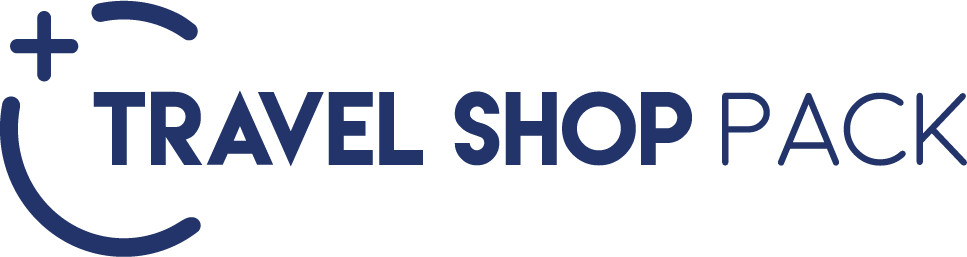 Incluye.Una noche de alojamiento con impuestos Visita del Pueblo Mágico de LoretoCaminata por el Cañón Tabor.OPCIONALES PARA ENRIQUECER TU VIAJEOPCIONALES PARA ENRIQUECER TU VIAJEOPCIONALES PARA ENRIQUECER TU VIAJETRAVEL SHOP PACK OPCIONAL Por personaPor personaPor personaPor personaCATEGORÍADBLTPLCPLMNRTURISTA SUPERIOR4345384936991799PRIMERA4620403038101799PRIMERA SUPERIOR57605340N/A1799HOTELES PREVISTO O SIMILARESHOTELES PREVISTO O SIMILARESHOTELES PREVISTO O SIMILARESHOTELES PREVISTO O SIMILARESNOCHESCIUDADHOTELCAT4LORETO HOTEL SANTA FE LORETO TURISTA SUPERIOR4LORETOLA MISION LORETO HOTELPRIMERA4LORETOVILLA DEL PALMAR AT THE ISLANDS OF LORETOPRIMERA SUPERIORPRECIO POR PERSONA EN MXN (MINIMO 2 PERSONAS) PRECIO POR PERSONA EN MXN (MINIMO 2 PERSONAS) PRECIO POR PERSONA EN MXN (MINIMO 2 PERSONAS) PRECIO POR PERSONA EN MXN (MINIMO 2 PERSONAS) PRECIO POR PERSONA EN MXN (MINIMO 2 PERSONAS) PRECIO POR PERSONA EN MXN (MINIMO 2 PERSONAS) SERVICIOS TERRESTRES EXCLUSIVAMENTESERVICIOS TERRESTRES EXCLUSIVAMENTESERVICIOS TERRESTRES EXCLUSIVAMENTESERVICIOS TERRESTRES EXCLUSIVAMENTESERVICIOS TERRESTRES EXCLUSIVAMENTESERVICIOS TERRESTRES EXCLUSIVAMENTETURISTA SUPERIORDBLTPLCPLMNRSOLO TERRESTRE1916017290167409460TERRESTRE Y AEREO20360184901794010660PRIMERADBLTPLCPLMNRSOLO TERRESTRE21410191901837010670TERRESTRE Y AEREO22610203901957011870PRIMERA SUPERIORDBLTPLCPLMNRSOLO TERRESTRE2722022920N/A9460TERRESTRE Y AEREO2842024120010660RESERVACION DE AEREO CON VOLARIS GDL/LTO/GDL
IMPUESTOS (SUJETOS A CONFIRMACIÓN): $1,140.00 MXN. APLICA SUPLEMENTO EN TEMPORADA ALTA, SEMANA SANTA, PASCUA, VERANO, NAVIDAD, FIN DE AÑO, PUENTES Y DÍAS FESTIVOS
TARIFAS SUJETAS A CAMBIOS Y A DISPONIBILIDAD LIMITADA SIN PREVIO AVISO 
MENOR DE 2 A 11 AÑOS COMPARTIENDO HABITACION CON 2 ADULTOS 
APLICA SOLAMENTE EN TEMPORADA BAJA VIGENCIA: ENERO AL 15 MARZO DE 2024RESERVACION DE AEREO CON VOLARIS GDL/LTO/GDL
IMPUESTOS (SUJETOS A CONFIRMACIÓN): $1,140.00 MXN. APLICA SUPLEMENTO EN TEMPORADA ALTA, SEMANA SANTA, PASCUA, VERANO, NAVIDAD, FIN DE AÑO, PUENTES Y DÍAS FESTIVOS
TARIFAS SUJETAS A CAMBIOS Y A DISPONIBILIDAD LIMITADA SIN PREVIO AVISO 
MENOR DE 2 A 11 AÑOS COMPARTIENDO HABITACION CON 2 ADULTOS 
APLICA SOLAMENTE EN TEMPORADA BAJA VIGENCIA: ENERO AL 15 MARZO DE 2024RESERVACION DE AEREO CON VOLARIS GDL/LTO/GDL
IMPUESTOS (SUJETOS A CONFIRMACIÓN): $1,140.00 MXN. APLICA SUPLEMENTO EN TEMPORADA ALTA, SEMANA SANTA, PASCUA, VERANO, NAVIDAD, FIN DE AÑO, PUENTES Y DÍAS FESTIVOS
TARIFAS SUJETAS A CAMBIOS Y A DISPONIBILIDAD LIMITADA SIN PREVIO AVISO 
MENOR DE 2 A 11 AÑOS COMPARTIENDO HABITACION CON 2 ADULTOS 
APLICA SOLAMENTE EN TEMPORADA BAJA VIGENCIA: ENERO AL 15 MARZO DE 2024RESERVACION DE AEREO CON VOLARIS GDL/LTO/GDL
IMPUESTOS (SUJETOS A CONFIRMACIÓN): $1,140.00 MXN. APLICA SUPLEMENTO EN TEMPORADA ALTA, SEMANA SANTA, PASCUA, VERANO, NAVIDAD, FIN DE AÑO, PUENTES Y DÍAS FESTIVOS
TARIFAS SUJETAS A CAMBIOS Y A DISPONIBILIDAD LIMITADA SIN PREVIO AVISO 
MENOR DE 2 A 11 AÑOS COMPARTIENDO HABITACION CON 2 ADULTOS 
APLICA SOLAMENTE EN TEMPORADA BAJA VIGENCIA: ENERO AL 15 MARZO DE 2024RESERVACION DE AEREO CON VOLARIS GDL/LTO/GDL
IMPUESTOS (SUJETOS A CONFIRMACIÓN): $1,140.00 MXN. APLICA SUPLEMENTO EN TEMPORADA ALTA, SEMANA SANTA, PASCUA, VERANO, NAVIDAD, FIN DE AÑO, PUENTES Y DÍAS FESTIVOS
TARIFAS SUJETAS A CAMBIOS Y A DISPONIBILIDAD LIMITADA SIN PREVIO AVISO 
MENOR DE 2 A 11 AÑOS COMPARTIENDO HABITACION CON 2 ADULTOS 
APLICA SOLAMENTE EN TEMPORADA BAJA VIGENCIA: ENERO AL 15 MARZO DE 2024RESERVACION DE AEREO CON VOLARIS GDL/LTO/GDL
IMPUESTOS (SUJETOS A CONFIRMACIÓN): $1,140.00 MXN. APLICA SUPLEMENTO EN TEMPORADA ALTA, SEMANA SANTA, PASCUA, VERANO, NAVIDAD, FIN DE AÑO, PUENTES Y DÍAS FESTIVOS
TARIFAS SUJETAS A CAMBIOS Y A DISPONIBILIDAD LIMITADA SIN PREVIO AVISO 
MENOR DE 2 A 11 AÑOS COMPARTIENDO HABITACION CON 2 ADULTOS 
APLICA SOLAMENTE EN TEMPORADA BAJA VIGENCIA: ENERO AL 15 MARZO DE 2024RESERVACION DE AEREO CON VOLARIS GDL/LTO/GDL
IMPUESTOS (SUJETOS A CONFIRMACIÓN): $1,140.00 MXN. APLICA SUPLEMENTO EN TEMPORADA ALTA, SEMANA SANTA, PASCUA, VERANO, NAVIDAD, FIN DE AÑO, PUENTES Y DÍAS FESTIVOS
TARIFAS SUJETAS A CAMBIOS Y A DISPONIBILIDAD LIMITADA SIN PREVIO AVISO 
MENOR DE 2 A 11 AÑOS COMPARTIENDO HABITACION CON 2 ADULTOS 
APLICA SOLAMENTE EN TEMPORADA BAJA VIGENCIA: ENERO AL 15 MARZO DE 2024RESERVACION DE AEREO CON VOLARIS GDL/LTO/GDL
IMPUESTOS (SUJETOS A CONFIRMACIÓN): $1,140.00 MXN. APLICA SUPLEMENTO EN TEMPORADA ALTA, SEMANA SANTA, PASCUA, VERANO, NAVIDAD, FIN DE AÑO, PUENTES Y DÍAS FESTIVOS
TARIFAS SUJETAS A CAMBIOS Y A DISPONIBILIDAD LIMITADA SIN PREVIO AVISO 
MENOR DE 2 A 11 AÑOS COMPARTIENDO HABITACION CON 2 ADULTOS 
APLICA SOLAMENTE EN TEMPORADA BAJA VIGENCIA: ENERO AL 15 MARZO DE 2024RESERVACION DE AEREO CON VOLARIS GDL/LTO/GDL
IMPUESTOS (SUJETOS A CONFIRMACIÓN): $1,140.00 MXN. APLICA SUPLEMENTO EN TEMPORADA ALTA, SEMANA SANTA, PASCUA, VERANO, NAVIDAD, FIN DE AÑO, PUENTES Y DÍAS FESTIVOS
TARIFAS SUJETAS A CAMBIOS Y A DISPONIBILIDAD LIMITADA SIN PREVIO AVISO 
MENOR DE 2 A 11 AÑOS COMPARTIENDO HABITACION CON 2 ADULTOS 
APLICA SOLAMENTE EN TEMPORADA BAJA VIGENCIA: ENERO AL 15 MARZO DE 2024RESERVACION DE AEREO CON VOLARIS GDL/LTO/GDL
IMPUESTOS (SUJETOS A CONFIRMACIÓN): $1,140.00 MXN. APLICA SUPLEMENTO EN TEMPORADA ALTA, SEMANA SANTA, PASCUA, VERANO, NAVIDAD, FIN DE AÑO, PUENTES Y DÍAS FESTIVOS
TARIFAS SUJETAS A CAMBIOS Y A DISPONIBILIDAD LIMITADA SIN PREVIO AVISO 
MENOR DE 2 A 11 AÑOS COMPARTIENDO HABITACION CON 2 ADULTOS 
APLICA SOLAMENTE EN TEMPORADA BAJA VIGENCIA: ENERO AL 15 MARZO DE 2024RESERVACION DE AEREO CON VOLARIS GDL/LTO/GDL
IMPUESTOS (SUJETOS A CONFIRMACIÓN): $1,140.00 MXN. APLICA SUPLEMENTO EN TEMPORADA ALTA, SEMANA SANTA, PASCUA, VERANO, NAVIDAD, FIN DE AÑO, PUENTES Y DÍAS FESTIVOS
TARIFAS SUJETAS A CAMBIOS Y A DISPONIBILIDAD LIMITADA SIN PREVIO AVISO 
MENOR DE 2 A 11 AÑOS COMPARTIENDO HABITACION CON 2 ADULTOS 
APLICA SOLAMENTE EN TEMPORADA BAJA VIGENCIA: ENERO AL 15 MARZO DE 2024RESERVACION DE AEREO CON VOLARIS GDL/LTO/GDL
IMPUESTOS (SUJETOS A CONFIRMACIÓN): $1,140.00 MXN. APLICA SUPLEMENTO EN TEMPORADA ALTA, SEMANA SANTA, PASCUA, VERANO, NAVIDAD, FIN DE AÑO, PUENTES Y DÍAS FESTIVOS
TARIFAS SUJETAS A CAMBIOS Y A DISPONIBILIDAD LIMITADA SIN PREVIO AVISO 
MENOR DE 2 A 11 AÑOS COMPARTIENDO HABITACION CON 2 ADULTOS 
APLICA SOLAMENTE EN TEMPORADA BAJA VIGENCIA: ENERO AL 15 MARZO DE 2024RESERVACION DE AEREO CON VOLARIS GDL/LTO/GDL
IMPUESTOS (SUJETOS A CONFIRMACIÓN): $1,140.00 MXN. APLICA SUPLEMENTO EN TEMPORADA ALTA, SEMANA SANTA, PASCUA, VERANO, NAVIDAD, FIN DE AÑO, PUENTES Y DÍAS FESTIVOS
TARIFAS SUJETAS A CAMBIOS Y A DISPONIBILIDAD LIMITADA SIN PREVIO AVISO 
MENOR DE 2 A 11 AÑOS COMPARTIENDO HABITACION CON 2 ADULTOS 
APLICA SOLAMENTE EN TEMPORADA BAJA VIGENCIA: ENERO AL 15 MARZO DE 2024RESERVACION DE AEREO CON VOLARIS GDL/LTO/GDL
IMPUESTOS (SUJETOS A CONFIRMACIÓN): $1,140.00 MXN. APLICA SUPLEMENTO EN TEMPORADA ALTA, SEMANA SANTA, PASCUA, VERANO, NAVIDAD, FIN DE AÑO, PUENTES Y DÍAS FESTIVOS
TARIFAS SUJETAS A CAMBIOS Y A DISPONIBILIDAD LIMITADA SIN PREVIO AVISO 
MENOR DE 2 A 11 AÑOS COMPARTIENDO HABITACION CON 2 ADULTOS 
APLICA SOLAMENTE EN TEMPORADA BAJA VIGENCIA: ENERO AL 15 MARZO DE 2024RESERVACION DE AEREO CON VOLARIS GDL/LTO/GDL
IMPUESTOS (SUJETOS A CONFIRMACIÓN): $1,140.00 MXN. APLICA SUPLEMENTO EN TEMPORADA ALTA, SEMANA SANTA, PASCUA, VERANO, NAVIDAD, FIN DE AÑO, PUENTES Y DÍAS FESTIVOS
TARIFAS SUJETAS A CAMBIOS Y A DISPONIBILIDAD LIMITADA SIN PREVIO AVISO 
MENOR DE 2 A 11 AÑOS COMPARTIENDO HABITACION CON 2 ADULTOS 
APLICA SOLAMENTE EN TEMPORADA BAJA VIGENCIA: ENERO AL 15 MARZO DE 2024RESERVACION DE AEREO CON VOLARIS GDL/LTO/GDL
IMPUESTOS (SUJETOS A CONFIRMACIÓN): $1,140.00 MXN. APLICA SUPLEMENTO EN TEMPORADA ALTA, SEMANA SANTA, PASCUA, VERANO, NAVIDAD, FIN DE AÑO, PUENTES Y DÍAS FESTIVOS
TARIFAS SUJETAS A CAMBIOS Y A DISPONIBILIDAD LIMITADA SIN PREVIO AVISO 
MENOR DE 2 A 11 AÑOS COMPARTIENDO HABITACION CON 2 ADULTOS 
APLICA SOLAMENTE EN TEMPORADA BAJA VIGENCIA: ENERO AL 15 MARZO DE 2024RESERVACION DE AEREO CON VOLARIS GDL/LTO/GDL
IMPUESTOS (SUJETOS A CONFIRMACIÓN): $1,140.00 MXN. APLICA SUPLEMENTO EN TEMPORADA ALTA, SEMANA SANTA, PASCUA, VERANO, NAVIDAD, FIN DE AÑO, PUENTES Y DÍAS FESTIVOS
TARIFAS SUJETAS A CAMBIOS Y A DISPONIBILIDAD LIMITADA SIN PREVIO AVISO 
MENOR DE 2 A 11 AÑOS COMPARTIENDO HABITACION CON 2 ADULTOS 
APLICA SOLAMENTE EN TEMPORADA BAJA VIGENCIA: ENERO AL 15 MARZO DE 2024RESERVACION DE AEREO CON VOLARIS GDL/LTO/GDL
IMPUESTOS (SUJETOS A CONFIRMACIÓN): $1,140.00 MXN. APLICA SUPLEMENTO EN TEMPORADA ALTA, SEMANA SANTA, PASCUA, VERANO, NAVIDAD, FIN DE AÑO, PUENTES Y DÍAS FESTIVOS
TARIFAS SUJETAS A CAMBIOS Y A DISPONIBILIDAD LIMITADA SIN PREVIO AVISO 
MENOR DE 2 A 11 AÑOS COMPARTIENDO HABITACION CON 2 ADULTOS 
APLICA SOLAMENTE EN TEMPORADA BAJA VIGENCIA: ENERO AL 15 MARZO DE 2024RESERVACION DE AEREO CON VOLARIS GDL/LTO/GDL
IMPUESTOS (SUJETOS A CONFIRMACIÓN): $1,140.00 MXN. APLICA SUPLEMENTO EN TEMPORADA ALTA, SEMANA SANTA, PASCUA, VERANO, NAVIDAD, FIN DE AÑO, PUENTES Y DÍAS FESTIVOS
TARIFAS SUJETAS A CAMBIOS Y A DISPONIBILIDAD LIMITADA SIN PREVIO AVISO 
MENOR DE 2 A 11 AÑOS COMPARTIENDO HABITACION CON 2 ADULTOS 
APLICA SOLAMENTE EN TEMPORADA BAJA VIGENCIA: ENERO AL 15 MARZO DE 2024RESERVACION DE AEREO CON VOLARIS GDL/LTO/GDL
IMPUESTOS (SUJETOS A CONFIRMACIÓN): $1,140.00 MXN. APLICA SUPLEMENTO EN TEMPORADA ALTA, SEMANA SANTA, PASCUA, VERANO, NAVIDAD, FIN DE AÑO, PUENTES Y DÍAS FESTIVOS
TARIFAS SUJETAS A CAMBIOS Y A DISPONIBILIDAD LIMITADA SIN PREVIO AVISO 
MENOR DE 2 A 11 AÑOS COMPARTIENDO HABITACION CON 2 ADULTOS 
APLICA SOLAMENTE EN TEMPORADA BAJA VIGENCIA: ENERO AL 15 MARZO DE 2024RESERVACION DE AEREO CON VOLARIS GDL/LTO/GDL
IMPUESTOS (SUJETOS A CONFIRMACIÓN): $1,140.00 MXN. APLICA SUPLEMENTO EN TEMPORADA ALTA, SEMANA SANTA, PASCUA, VERANO, NAVIDAD, FIN DE AÑO, PUENTES Y DÍAS FESTIVOS
TARIFAS SUJETAS A CAMBIOS Y A DISPONIBILIDAD LIMITADA SIN PREVIO AVISO 
MENOR DE 2 A 11 AÑOS COMPARTIENDO HABITACION CON 2 ADULTOS 
APLICA SOLAMENTE EN TEMPORADA BAJA VIGENCIA: ENERO AL 15 MARZO DE 2024RESERVACION DE AEREO CON VOLARIS GDL/LTO/GDL
IMPUESTOS (SUJETOS A CONFIRMACIÓN): $1,140.00 MXN. APLICA SUPLEMENTO EN TEMPORADA ALTA, SEMANA SANTA, PASCUA, VERANO, NAVIDAD, FIN DE AÑO, PUENTES Y DÍAS FESTIVOS
TARIFAS SUJETAS A CAMBIOS Y A DISPONIBILIDAD LIMITADA SIN PREVIO AVISO 
MENOR DE 2 A 11 AÑOS COMPARTIENDO HABITACION CON 2 ADULTOS 
APLICA SOLAMENTE EN TEMPORADA BAJA VIGENCIA: ENERO AL 15 MARZO DE 2024RESERVACION DE AEREO CON VOLARIS GDL/LTO/GDL
IMPUESTOS (SUJETOS A CONFIRMACIÓN): $1,140.00 MXN. APLICA SUPLEMENTO EN TEMPORADA ALTA, SEMANA SANTA, PASCUA, VERANO, NAVIDAD, FIN DE AÑO, PUENTES Y DÍAS FESTIVOS
TARIFAS SUJETAS A CAMBIOS Y A DISPONIBILIDAD LIMITADA SIN PREVIO AVISO 
MENOR DE 2 A 11 AÑOS COMPARTIENDO HABITACION CON 2 ADULTOS 
APLICA SOLAMENTE EN TEMPORADA BAJA VIGENCIA: ENERO AL 15 MARZO DE 2024RESERVACION DE AEREO CON VOLARIS GDL/LTO/GDL
IMPUESTOS (SUJETOS A CONFIRMACIÓN): $1,140.00 MXN. APLICA SUPLEMENTO EN TEMPORADA ALTA, SEMANA SANTA, PASCUA, VERANO, NAVIDAD, FIN DE AÑO, PUENTES Y DÍAS FESTIVOS
TARIFAS SUJETAS A CAMBIOS Y A DISPONIBILIDAD LIMITADA SIN PREVIO AVISO 
MENOR DE 2 A 11 AÑOS COMPARTIENDO HABITACION CON 2 ADULTOS 
APLICA SOLAMENTE EN TEMPORADA BAJA VIGENCIA: ENERO AL 15 MARZO DE 2024RESERVACION DE AEREO CON VOLARIS GDL/LTO/GDL
IMPUESTOS (SUJETOS A CONFIRMACIÓN): $1,140.00 MXN. APLICA SUPLEMENTO EN TEMPORADA ALTA, SEMANA SANTA, PASCUA, VERANO, NAVIDAD, FIN DE AÑO, PUENTES Y DÍAS FESTIVOS
TARIFAS SUJETAS A CAMBIOS Y A DISPONIBILIDAD LIMITADA SIN PREVIO AVISO 
MENOR DE 2 A 11 AÑOS COMPARTIENDO HABITACION CON 2 ADULTOS 
APLICA SOLAMENTE EN TEMPORADA BAJA VIGENCIA: ENERO AL 15 MARZO DE 2024RESERVACION DE AEREO CON VOLARIS GDL/LTO/GDL
IMPUESTOS (SUJETOS A CONFIRMACIÓN): $1,140.00 MXN. APLICA SUPLEMENTO EN TEMPORADA ALTA, SEMANA SANTA, PASCUA, VERANO, NAVIDAD, FIN DE AÑO, PUENTES Y DÍAS FESTIVOS
TARIFAS SUJETAS A CAMBIOS Y A DISPONIBILIDAD LIMITADA SIN PREVIO AVISO 
MENOR DE 2 A 11 AÑOS COMPARTIENDO HABITACION CON 2 ADULTOS 
APLICA SOLAMENTE EN TEMPORADA BAJA VIGENCIA: ENERO AL 15 MARZO DE 2024RESERVACION DE AEREO CON VOLARIS GDL/LTO/GDL
IMPUESTOS (SUJETOS A CONFIRMACIÓN): $1,140.00 MXN. APLICA SUPLEMENTO EN TEMPORADA ALTA, SEMANA SANTA, PASCUA, VERANO, NAVIDAD, FIN DE AÑO, PUENTES Y DÍAS FESTIVOS
TARIFAS SUJETAS A CAMBIOS Y A DISPONIBILIDAD LIMITADA SIN PREVIO AVISO 
MENOR DE 2 A 11 AÑOS COMPARTIENDO HABITACION CON 2 ADULTOS 
APLICA SOLAMENTE EN TEMPORADA BAJA VIGENCIA: ENERO AL 15 MARZO DE 2024RESERVACION DE AEREO CON VOLARIS GDL/LTO/GDL
IMPUESTOS (SUJETOS A CONFIRMACIÓN): $1,140.00 MXN. APLICA SUPLEMENTO EN TEMPORADA ALTA, SEMANA SANTA, PASCUA, VERANO, NAVIDAD, FIN DE AÑO, PUENTES Y DÍAS FESTIVOS
TARIFAS SUJETAS A CAMBIOS Y A DISPONIBILIDAD LIMITADA SIN PREVIO AVISO 
MENOR DE 2 A 11 AÑOS COMPARTIENDO HABITACION CON 2 ADULTOS 
APLICA SOLAMENTE EN TEMPORADA BAJA VIGENCIA: ENERO AL 15 MARZO DE 2024RESERVACION DE AEREO CON VOLARIS GDL/LTO/GDL
IMPUESTOS (SUJETOS A CONFIRMACIÓN): $1,140.00 MXN. APLICA SUPLEMENTO EN TEMPORADA ALTA, SEMANA SANTA, PASCUA, VERANO, NAVIDAD, FIN DE AÑO, PUENTES Y DÍAS FESTIVOS
TARIFAS SUJETAS A CAMBIOS Y A DISPONIBILIDAD LIMITADA SIN PREVIO AVISO 
MENOR DE 2 A 11 AÑOS COMPARTIENDO HABITACION CON 2 ADULTOS 
APLICA SOLAMENTE EN TEMPORADA BAJA VIGENCIA: ENERO AL 15 MARZO DE 2024RESERVACION DE AEREO CON VOLARIS GDL/LTO/GDL
IMPUESTOS (SUJETOS A CONFIRMACIÓN): $1,140.00 MXN. APLICA SUPLEMENTO EN TEMPORADA ALTA, SEMANA SANTA, PASCUA, VERANO, NAVIDAD, FIN DE AÑO, PUENTES Y DÍAS FESTIVOS
TARIFAS SUJETAS A CAMBIOS Y A DISPONIBILIDAD LIMITADA SIN PREVIO AVISO 
MENOR DE 2 A 11 AÑOS COMPARTIENDO HABITACION CON 2 ADULTOS 
APLICA SOLAMENTE EN TEMPORADA BAJA VIGENCIA: ENERO AL 15 MARZO DE 2024RESERVACION DE AEREO CON VOLARIS GDL/LTO/GDL
IMPUESTOS (SUJETOS A CONFIRMACIÓN): $1,140.00 MXN. APLICA SUPLEMENTO EN TEMPORADA ALTA, SEMANA SANTA, PASCUA, VERANO, NAVIDAD, FIN DE AÑO, PUENTES Y DÍAS FESTIVOS
TARIFAS SUJETAS A CAMBIOS Y A DISPONIBILIDAD LIMITADA SIN PREVIO AVISO 
MENOR DE 2 A 11 AÑOS COMPARTIENDO HABITACION CON 2 ADULTOS 
APLICA SOLAMENTE EN TEMPORADA BAJA VIGENCIA: ENERO AL 15 MARZO DE 2024RESERVACION DE AEREO CON VOLARIS GDL/LTO/GDL
IMPUESTOS (SUJETOS A CONFIRMACIÓN): $1,140.00 MXN. APLICA SUPLEMENTO EN TEMPORADA ALTA, SEMANA SANTA, PASCUA, VERANO, NAVIDAD, FIN DE AÑO, PUENTES Y DÍAS FESTIVOS
TARIFAS SUJETAS A CAMBIOS Y A DISPONIBILIDAD LIMITADA SIN PREVIO AVISO 
MENOR DE 2 A 11 AÑOS COMPARTIENDO HABITACION CON 2 ADULTOS 
APLICA SOLAMENTE EN TEMPORADA BAJA VIGENCIA: ENERO AL 15 MARZO DE 2024RESERVACION DE AEREO CON VOLARIS GDL/LTO/GDL
IMPUESTOS (SUJETOS A CONFIRMACIÓN): $1,140.00 MXN. APLICA SUPLEMENTO EN TEMPORADA ALTA, SEMANA SANTA, PASCUA, VERANO, NAVIDAD, FIN DE AÑO, PUENTES Y DÍAS FESTIVOS
TARIFAS SUJETAS A CAMBIOS Y A DISPONIBILIDAD LIMITADA SIN PREVIO AVISO 
MENOR DE 2 A 11 AÑOS COMPARTIENDO HABITACION CON 2 ADULTOS 
APLICA SOLAMENTE EN TEMPORADA BAJA VIGENCIA: ENERO AL 15 MARZO DE 2024RESERVACION DE AEREO CON VOLARIS GDL/LTO/GDL
IMPUESTOS (SUJETOS A CONFIRMACIÓN): $1,140.00 MXN. APLICA SUPLEMENTO EN TEMPORADA ALTA, SEMANA SANTA, PASCUA, VERANO, NAVIDAD, FIN DE AÑO, PUENTES Y DÍAS FESTIVOS
TARIFAS SUJETAS A CAMBIOS Y A DISPONIBILIDAD LIMITADA SIN PREVIO AVISO 
MENOR DE 2 A 11 AÑOS COMPARTIENDO HABITACION CON 2 ADULTOS 
APLICA SOLAMENTE EN TEMPORADA BAJA VIGENCIA: ENERO AL 15 MARZO DE 2024RESERVACION DE AEREO CON VOLARIS GDL/LTO/GDL
IMPUESTOS (SUJETOS A CONFIRMACIÓN): $1,140.00 MXN. APLICA SUPLEMENTO EN TEMPORADA ALTA, SEMANA SANTA, PASCUA, VERANO, NAVIDAD, FIN DE AÑO, PUENTES Y DÍAS FESTIVOS
TARIFAS SUJETAS A CAMBIOS Y A DISPONIBILIDAD LIMITADA SIN PREVIO AVISO 
MENOR DE 2 A 11 AÑOS COMPARTIENDO HABITACION CON 2 ADULTOS 
APLICA SOLAMENTE EN TEMPORADA BAJA VIGENCIA: ENERO AL 15 MARZO DE 2024RESERVACION DE AEREO CON VOLARIS GDL/LTO/GDL
IMPUESTOS (SUJETOS A CONFIRMACIÓN): $1,140.00 MXN. APLICA SUPLEMENTO EN TEMPORADA ALTA, SEMANA SANTA, PASCUA, VERANO, NAVIDAD, FIN DE AÑO, PUENTES Y DÍAS FESTIVOS
TARIFAS SUJETAS A CAMBIOS Y A DISPONIBILIDAD LIMITADA SIN PREVIO AVISO 
MENOR DE 2 A 11 AÑOS COMPARTIENDO HABITACION CON 2 ADULTOS 
APLICA SOLAMENTE EN TEMPORADA BAJA VIGENCIA: ENERO AL 15 MARZO DE 2024RESERVACION DE AEREO CON VOLARIS GDL/LTO/GDL
IMPUESTOS (SUJETOS A CONFIRMACIÓN): $1,140.00 MXN. APLICA SUPLEMENTO EN TEMPORADA ALTA, SEMANA SANTA, PASCUA, VERANO, NAVIDAD, FIN DE AÑO, PUENTES Y DÍAS FESTIVOS
TARIFAS SUJETAS A CAMBIOS Y A DISPONIBILIDAD LIMITADA SIN PREVIO AVISO 
MENOR DE 2 A 11 AÑOS COMPARTIENDO HABITACION CON 2 ADULTOS 
APLICA SOLAMENTE EN TEMPORADA BAJA VIGENCIA: ENERO AL 15 MARZO DE 2024RESERVACION DE AEREO CON VOLARIS GDL/LTO/GDL
IMPUESTOS (SUJETOS A CONFIRMACIÓN): $1,140.00 MXN. APLICA SUPLEMENTO EN TEMPORADA ALTA, SEMANA SANTA, PASCUA, VERANO, NAVIDAD, FIN DE AÑO, PUENTES Y DÍAS FESTIVOS
TARIFAS SUJETAS A CAMBIOS Y A DISPONIBILIDAD LIMITADA SIN PREVIO AVISO 
MENOR DE 2 A 11 AÑOS COMPARTIENDO HABITACION CON 2 ADULTOS 
APLICA SOLAMENTE EN TEMPORADA BAJA VIGENCIA: ENERO AL 15 MARZO DE 2024RESERVACION DE AEREO CON VOLARIS GDL/LTO/GDL
IMPUESTOS (SUJETOS A CONFIRMACIÓN): $1,140.00 MXN. APLICA SUPLEMENTO EN TEMPORADA ALTA, SEMANA SANTA, PASCUA, VERANO, NAVIDAD, FIN DE AÑO, PUENTES Y DÍAS FESTIVOS
TARIFAS SUJETAS A CAMBIOS Y A DISPONIBILIDAD LIMITADA SIN PREVIO AVISO 
MENOR DE 2 A 11 AÑOS COMPARTIENDO HABITACION CON 2 ADULTOS 
APLICA SOLAMENTE EN TEMPORADA BAJA VIGENCIA: ENERO AL 15 MARZO DE 2024RESERVACION DE AEREO CON VOLARIS GDL/LTO/GDL
IMPUESTOS (SUJETOS A CONFIRMACIÓN): $1,140.00 MXN. APLICA SUPLEMENTO EN TEMPORADA ALTA, SEMANA SANTA, PASCUA, VERANO, NAVIDAD, FIN DE AÑO, PUENTES Y DÍAS FESTIVOS
TARIFAS SUJETAS A CAMBIOS Y A DISPONIBILIDAD LIMITADA SIN PREVIO AVISO 
MENOR DE 2 A 11 AÑOS COMPARTIENDO HABITACION CON 2 ADULTOS 
APLICA SOLAMENTE EN TEMPORADA BAJA VIGENCIA: ENERO AL 15 MARZO DE 2024RESERVACION DE AEREO CON VOLARIS GDL/LTO/GDL
IMPUESTOS (SUJETOS A CONFIRMACIÓN): $1,140.00 MXN. APLICA SUPLEMENTO EN TEMPORADA ALTA, SEMANA SANTA, PASCUA, VERANO, NAVIDAD, FIN DE AÑO, PUENTES Y DÍAS FESTIVOS
TARIFAS SUJETAS A CAMBIOS Y A DISPONIBILIDAD LIMITADA SIN PREVIO AVISO 
MENOR DE 2 A 11 AÑOS COMPARTIENDO HABITACION CON 2 ADULTOS 
APLICA SOLAMENTE EN TEMPORADA BAJA VIGENCIA: ENERO AL 15 MARZO DE 2024RESERVACION DE AEREO CON VOLARIS GDL/LTO/GDL
IMPUESTOS (SUJETOS A CONFIRMACIÓN): $1,140.00 MXN. APLICA SUPLEMENTO EN TEMPORADA ALTA, SEMANA SANTA, PASCUA, VERANO, NAVIDAD, FIN DE AÑO, PUENTES Y DÍAS FESTIVOS
TARIFAS SUJETAS A CAMBIOS Y A DISPONIBILIDAD LIMITADA SIN PREVIO AVISO 
MENOR DE 2 A 11 AÑOS COMPARTIENDO HABITACION CON 2 ADULTOS 
APLICA SOLAMENTE EN TEMPORADA BAJA VIGENCIA: ENERO AL 15 MARZO DE 2024MESDÍAENERO9,16,23,30FEBRERO6,13,20 Y 27MARZO5 Y 12